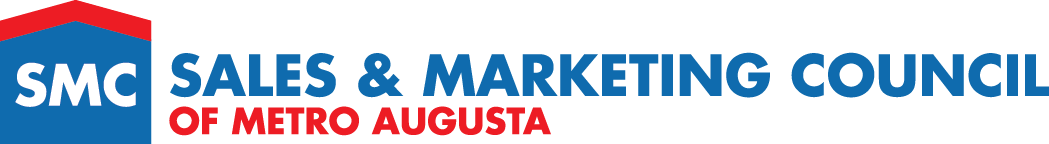 Award CriteriaThe award will be presented to honor a SMC Member who has made significant contributions to their community, through their time, actions, talent, and dedication.  Submit a statement describing what organizations or projects this person has been involved in and how they helped those organizations, including any offices they hold or committees they are currently on.  Also include an approximation of the time they have volunteered.  Provide information for all activities for 2023 only.Judging CriteriaJudging will be based on impact for the local community, benefits and results of the service or projects.Applicant InformationApplicant Name ________________________________________________________________Company Name ________________________________________________________________Information Needed Checklist_______ Statement requested above_______ List of Organizations or Projects_______ Photos from volunteer time_______ Color photo of individual (Should be prepared to present brief speech, if selected)Submitted by __________________________________________________________________Contact Number _______________________________________________________________Form 19 Community Service Award – SMC Member